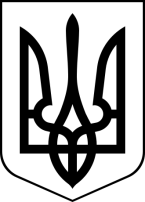 БРОСКІВСЬКИЙ ЗАКЛАД  ЗАГАЛЬНОЇ СЕРЕДНЬОЇ ОСВІТИСАФ'ЯНІВСЬКОЇ СІЛЬСЬКОЇ РАДИІЗМАЇЛЬСЬКОГО РАЙОНУ ОДЕСЬКОЇ ОБЛАСТІН А К А З  28.02.2023                                                                                                 №  22  /ОПро зміни в організації атестації вчителів Бросківського ЗЗСО в 2022/2023 н. р.Відповідно Закону  України «Про освіту», наказу МОН України №-930 від 06.10.2010 року «Про затвердження Типового положення про атестацію педагогічних працівників України», з метою сприяння реалізації педагогічними працівниками школи в своїй практиці найновіших досягнень психолого-педагогічної науки, передового педагогічного досвіду та активізації творчої педагогічної діяльності і відповідальності за результатами навчання і виховання,Н А К А З У Ю:Заступнику директора з навчально-виховної роботи ЛЕПСЬКІЙ  Н.І.:Створити атестаційну комісію І (шкільного) рівня у такому складі:голова комісії – ВОДЗЯНОВСЬКА  А.П.  директор, вчитель української  мови, спеціаліст вищої категорії, старший вчитель;заступник голови комісії – МАЛХОВА  М.В., голова профспілкового комітету, соціальний педагог, спеціаліст І категорії;секретар – ЯНСОН  Л.З., вчитель української мови, спеціаліст вищої категорії, старший вчитель;члени комісії:     -  ФІЛЬЧАКОВА  В.І. , керівник МО вчителів  початкових класів, вчитель початкових класів, спеціаліст вищої категорії, старший вчитель;     - ДІМА Ю.Г., керівник МО вчителів гуманітарного циклу, вчитель англійської мови, спеціаліст вищої категорії;     - ФІЛІПОВА  Н.В. керівник МО вчителів – словесників, вчитель української  мови, спеціаліст вищої категорії, старший вчитель;      - ФОМІНА  О.Є., керівник МО вчителів художньо-естетичного циклу,  вчитель музичного мистецтва, спеціаліст вищої категорії, старший вчитель;1.2. Змінити склад атестаційної комісії І (шкільного) рівня у зв’язку з довготривалою хворобою ФІЛІПОВОЇ Наталії Вікторівни, керівника МО вчителів-словесників, вчителя української мови, спеціаліста вищої категорії, старшого вчителя на ЩЕРБИНУ Марину Степанівну, заступника директора з навчального-виховної роботи, вчителя зарубіжної літератури, спеціаліста вищої категорії, старшого вчителя.2. Контроль за виконанням наказу покласти на заступника директора з навчально-виховної роботи  ЛЕПСЬКУ  Н.І..Директор                                                                           Алла ВОДЗЯНОВСЬКАЗ наказом ознайомлені:Лепська Н. І.Щербина М. С.Малахова М. В.Янсон Л. З.Фільчакова В. І.Діма Ю. Г.Філіпова Н. В.Фоміна О. Є.